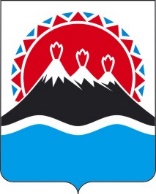 РЕГИОНАЛЬНАЯ СЛУЖБАПО ТАРИФАМ И ЦЕНАМ КАМЧАТСКОГО КРАЯПОСТАНОВЛЕНИЕВ соответствии с Федеральным законом от 27.07.2010 № 190-ФЗ 
«О теплоснабжении», постановлением Правительства Российской Федерации от 22.10.2012 № 1075 «О ценообразовании в сфере теплоснабжения», приказами ФСТ России от 13.06.2013 № 760-э «Об утверждении Методических указаний по расчету регулируемых цен (тарифов) в сфере теплоснабжения», от 07.06.2013 № 163 
«Об утверждении Регламента открытия дел об установлении регулируемых цен (тарифов) и отмене регулирования тарифов в сфере теплоснабжения», постановлением Правительства Камчатского края от 07.04.2023 № 204-П 
«Об утверждении Положения о Региональной службе по тарифам и ценам Камчатского края», протоколом Правления Региональной службы по тарифам и ценам Камчатского края от ХХ.ХХ.2023 № ХХ, на основании заявления АО «ОССОРА» от 21.04.2023 № 720.ПОСТАНОВЛЯЮ:Утвердить долгосрочные параметры регулирования для АО «ОССОРА», устанавливаемые на 2024 - 2028 годы для формирования тарифов в сфере теплоснабжения на территории сельского поселения «поселок Оссора» Карагинского муниципального района Камчатского края с применением метода индексации установленных тарифов согласно приложению 1.Утвердить долгосрочные параметры регулирования для АО «ОССОРА», устанавливаемые на 2024 - 2028 годы для формирования тарифов в сфере теплоснабжения на территории сельского поселения «село Карага» Карагинского муниципального района Камчатского края с применением метода индексации установленных тарифов, согласно приложению 2.Утвердить экономически обоснованные тарифы на тепловую энергию, поставляемую АО «ОССОРА» потребителям сельского поселения «поселок Оссора» Карагинского муниципального района Камчатского края на 2024 - 2028 годы согласно приложению 3.Утвердить экономически обоснованные тарифы на тепловую энергию, поставляемую АО «ОССОРА» потребителям сельского поселения «село Карага» Карагинского муниципального района Камчатского края на 2024 - 2028 годы согласно приложению 4.5.	Настоящее постановление вступает в силу с 1 января 2024 года.Приложение 1 к постановлению Региональной службы по тарифам и ценам Камчатского края от ХХ.ХХ.2023 № ХХДолгосрочные параметры регулирования для АО «ОССОРА», устанавливаемые на 2024 - 2028 годы для формирования тарифов в сфере теплоснабжения на территории сельского поселения «поселок Оссора» Карагинского муниципального района Камчатского края с применением метода индексации установленных тарифов<*> Заполняется в случае, если регулируемой организацией утверждена программа в области энергосбережения и повышения энергетической эффективности в соответствии с законодательством Российской Федерации об энергосбережении и о повышении энергетической эффективности.<**> Заполняется в случае, если орган регулирования применяет понижающий коэффициент на переходный период в соответствии с Правилами распределения расхода топлива.Приложение 2 к постановлению Региональной службы по тарифам и ценам Камчатского края от ХХ.ХХ.2023 № ХХДолгосрочные параметры регулирования для АО «ОССОРА», устанавливаемые на 2024 - 2028 годы для формирования тарифов в сфере теплоснабжения на территории сельского поселения «село Карага» Карагинского муниципального района Камчатского края с применением метода индексации установленных тарифов<*> Заполняется в случае, если регулируемой организацией утверждена программа в области энергосбережения и повышения энергетической эффективности в соответствии с законодательством Российской Федерации об энергосбережении и о повышении энергетической эффективности.<**> Заполняется в случае, если орган регулирования применяет понижающий коэффициент на переходный период в соответствии с Правилами распределения расхода топлива.Приложение 3 к постановлению Региональной службы по тарифам и ценам Камчатского края от ХХ.ХХ.2023 № ХХЭкономически обоснованные тарифы на тепловую энергию, поставляемую 
АО «ОССОРА» потребителям сельского поселения «поселок Оссора» Карагинского муниципального района Камчатского края на 2024 - 2028 годы* Выделяется в целях реализации пункта 6 статьи 168 Налогового кодекса Российской Федерации (часть вторая)Приложение 4 к постановлению Региональной службы по тарифам и ценам Камчатского края от ХХ.ХХ.2023 № ХХЭкономически обоснованные тарифы на тепловую энергию, поставляемую 
АО «ОССОРА» потребителям сельского поселения «село Карага» Карагинского муниципального района Камчатского края на 2024 - 2028 годы* Выделяется в целях реализации пункта 6 статьи 168 Налогового кодекса Российской Федерации (часть вторая)[Дата регистрации] № [Номер документа]г. Петропавловск-КамчатскийОб установлении тарифов в сфере теплоснабжения АО «ОССОРА» на территории сельского поселения «поселок Оссора» и сельского поселения «село Карага» Карагинского муниципального района, на 2024-2028 годыРуководитель[горизонтальный штамп подписи 1]М.В. Лопатникова№ п/пНаименование регулируемого вида деятельности организацииГодБазовый уровень операционных расходовИндекс эффективности операционных расходовНормативный уровень прибылиПоказатели энергосбережения и энергетической эффективности*Показатели энергосбережения и энергетической эффективности*Показатели энергосбережения и энергетической эффективности*Реализация программ в области энергосбережения и повышения энергетической эффективности*Динамика изменения расходов на топливо**№ п/пНаименование регулируемого вида деятельности организацииГодБазовый уровень операционных расходовИндекс эффективности операционных расходовНормативный уровень прибылиУдельный расход условного топлива на производство единицы тепловой энергии, отпускаемой с коллекторов источников тепловой энергииОтношение величины технологических потерь тепловой энергии, теплоносителя к материальной характеристике тепловой сетиВеличина технологических потерь при передаче тепловой энергииРеализация программ в области энергосбережения и повышения энергетической эффективности*Динамика изменения расходов на топливо**№ п/пНаименование регулируемого вида деятельности организацииГодтыс. руб.%%кг у.т./ГкалГкал/кв. мГкал12345678910111Поставка тепловой энергии (мощности) потребителям2024-1,00------1Поставка тепловой энергии (мощности) потребителям2025 -1,00------1Поставка тепловой энергии (мощности) потребителям2026 -1,00------1Поставка тепловой энергии (мощности) потребителям2027 -1,00-1Поставка тепловой энергии (мощности) потребителям2028-1,00-N п/пНаименование регулируемого вида деятельности организацииГодБазовый уровень операционных расходовИндекс эффективности операционных расходовНормативный уровень прибылиПоказатели энергосбережения и энергетической эффективности*Показатели энергосбережения и энергетической эффективности*Показатели энергосбережения и энергетической эффективности*Реализация программ в области энергосбережения и повышения энергетической эффективности*Динамика изменения расходов на топливо**N п/пНаименование регулируемого вида деятельности организацииГодБазовый уровень операционных расходовИндекс эффективности операционных расходовНормативный уровень прибылиУдельный расход условного топлива на производство единицы тепловой энергии, отпускаемой с коллекторов источников тепловой энергииОтношение величины технологических потерь тепловой энергии, теплоносителя к материальной характеристике тепловой сетиВеличина технологических потерь при передаче тепловой энергииРеализация программ в области энергосбережения и повышения энергетической эффективности*Динамика изменения расходов на топливо**N п/пНаименование регулируемого вида деятельности организацииГодтыс. руб.%%кг у.т./ГкалГкал/кв. мГкал12345678910111Поставка тепловой энергии (мощности) потребителям2024-1,00------1Поставка тепловой энергии (мощности) потребителям2025 -1,00------1Поставка тепловой энергии (мощности) потребителям2026 -1,00------1Поставка тепловой энергии (мощности) потребителям2027 -1,00-1Поставка тепловой энергии (мощности) потребителям2028-1,00-№ п/пНаименование регулируемой организацииВид тарифаГод (период)ВодаОтборный пар давлениемОтборный пар давлениемОтборный пар давлениемОтборный пар давлениемОстрый и редуцированный пар№ п/пНаименование регулируемой организацииВид тарифаГод (период)Водаот 1,2 до 2,5 кг/см2от 2,5 до 7,0 кг/см2от 7,0 до 13,0 кг/см2свыше 13,0 кг/см2Острый и редуцированный пар1.Для потребителей, в случае отсутствия дифференциации тарифов по схеме подключенияДля потребителей, в случае отсутствия дифференциации тарифов по схеме подключенияДля потребителей, в случае отсутствия дифференциации тарифов по схеме подключенияДля потребителей, в случае отсутствия дифференциации тарифов по схеме подключенияДля потребителей, в случае отсутствия дифференциации тарифов по схеме подключенияДля потребителей, в случае отсутствия дифференциации тарифов по схеме подключенияДля потребителей, в случае отсутствия дифференциации тарифов по схеме подключенияДля потребителей, в случае отсутствия дифференциации тарифов по схеме подключенияДля потребителей, в случае отсутствия дифференциации тарифов по схеме подключения1.1АО «Южные электрические сети Камчатки»одноставочный руб./Гкал20241.2АО «Южные электрические сети Камчатки»одноставочный руб./Гкал01.01.2024 -30.06.202410 588,641.3АО «Южные электрические сети Камчатки»одноставочный руб./Гкал01.07.2024 -  31.12.202410 588,641.4АО «Южные электрические сети Камчатки»одноставочный руб./Гкал20251.5АО «Южные электрические сети Камчатки»одноставочный руб./Гкал01.01.2025 -30.06.202510 588,641.6АО «Южные электрические сети Камчатки»одноставочный руб./Гкал01.07.2025 -  31.12.202510 588,641.7АО «Южные электрические сети Камчатки»одноставочный руб./Гкал20261.8АО «Южные электрические сети Камчатки»одноставочный руб./Гкал01.01.2026 -30.06.202610 588,641.9АО «Южные электрические сети Камчатки»одноставочный руб./Гкал01.07.2026 -  31.12.202610 588,641.10АО «Южные электрические сети Камчатки»одноставочный руб./Гкал20271.11АО «Южные электрические сети Камчатки»одноставочный руб./Гкал01.01.2027 -30.06.202710 588,641.12АО «Южные электрические сети Камчатки»одноставочный руб./Гкал01.07.2027 -  31.12.202710 588,641.13АО «Южные электрические сети Камчатки»одноставочный руб./Гкал20281.14АО «Южные электрические сети Камчатки»одноставочный руб./Гкал01.01.2028 -30.06.202810 588,641.15АО «Южные электрические сети Камчатки»одноставочный руб./Гкал01.07.2028 – 31.12.202810 588,64АО «Южные электрические сети Камчатки»двухставочныйХХХХХХХАО «Южные электрические сети Камчатки»ставка за тепловую энергию, руб./ГкалАО «Южные электрические сети Камчатки»ставка за содержание тепловой мощности, тыс.руб./Гкал/ч в мес.АО «Южные электрические сети Камчатки»Население (тарифы указываются с учетом НДС)*Население (тарифы указываются с учетом НДС)*Население (тарифы указываются с учетом НДС)*Население (тарифы указываются с учетом НДС)*Население (тарифы указываются с учетом НДС)*Население (тарифы указываются с учетом НДС)*Население (тарифы указываются с учетом НДС)*Население (тарифы указываются с учетом НДС)*1.16АО «Южные электрические сети Камчатки»одноставочный руб./Гкал20241.17АО «Южные электрические сети Камчатки»одноставочный руб./Гкал01.01.2024 -30.06.202412 706,371.18АО «Южные электрические сети Камчатки»одноставочный руб./Гкал01.07.2024 -  31.12.202412 706,371.19АО «Южные электрические сети Камчатки»одноставочный руб./Гкал20251.20АО «Южные электрические сети Камчатки»одноставочный руб./Гкал01.01.2025 -30.06.202512 706,371.21АО «Южные электрические сети Камчатки»одноставочный руб./Гкал01.07.2025 -  31.12.202512 706,371.22АО «Южные электрические сети Камчатки»одноставочный руб./Гкал20261.23АО «Южные электрические сети Камчатки»одноставочный руб./Гкал01.01.2026 -30.06.202612 706,371.24АО «Южные электрические сети Камчатки»одноставочный руб./Гкал01.07.2026 -  31.12.202612 706,371.25АО «Южные электрические сети Камчатки»одноставочный руб./Гкал20271.26АО «Южные электрические сети Камчатки»одноставочный руб./Гкал01.01.2027 -30.06.202712 706,371.27АО «Южные электрические сети Камчатки»одноставочный руб./Гкал01.07.2027 -  31.12.202712 706,371.28АО «Южные электрические сети Камчатки»одноставочный руб./Гкал20281.29АО «Южные электрические сети Камчатки»одноставочный руб./Гкал01.01.2028 -30.06.202812 706,371.30АО «Южные электрические сети Камчатки»одноставочный руб./Гкал01.07.2028 – 31.12.202812 706,37АО «Южные электрические сети Камчатки»двухставочныйХХХХХХХАО «Южные электрические сети Камчатки»ставка за тепловую энергию, руб./ГкалАО «Южные электрические сети Камчатки»ставка за содержание тепловой мощности, тыс.руб./Гкал/ч в мес.№ п/пНаименование регулируемой организацииВид тарифаГод (период)ВодаОтборный пар давлениемОтборный пар давлениемОтборный пар давлениемОтборный пар давлениемОстрый и редуцированный пар№ п/пНаименование регулируемой организацииВид тарифаГод (период)Водаот 1,2 до 2,5 кг/см2от 2,5 до 7,0 кг/см2от 7,0 до 13,0 кг/см2свыше 13,0 кг/см2Острый и редуцированный пар1.Для потребителей, в случае отсутствия дифференциации тарифов по схеме подключенияДля потребителей, в случае отсутствия дифференциации тарифов по схеме подключенияДля потребителей, в случае отсутствия дифференциации тарифов по схеме подключенияДля потребителей, в случае отсутствия дифференциации тарифов по схеме подключенияДля потребителей, в случае отсутствия дифференциации тарифов по схеме подключенияДля потребителей, в случае отсутствия дифференциации тарифов по схеме подключенияДля потребителей, в случае отсутствия дифференциации тарифов по схеме подключенияДля потребителей, в случае отсутствия дифференциации тарифов по схеме подключенияДля потребителей, в случае отсутствия дифференциации тарифов по схеме подключения1.1АО «Южные электрические сети Камчатки»одноставочный руб./Гкал20241.2АО «Южные электрические сети Камчатки»одноставочный руб./Гкал01.01.2024 -30.06.202410 588,641.3АО «Южные электрические сети Камчатки»одноставочный руб./Гкал01.07.2024 -  31.12.202410 588,641.4АО «Южные электрические сети Камчатки»одноставочный руб./Гкал20251.5АО «Южные электрические сети Камчатки»одноставочный руб./Гкал01.01.2025 -30.06.202510 588,641.6АО «Южные электрические сети Камчатки»одноставочный руб./Гкал01.07.2025 -  31.12.202510 588,641.7АО «Южные электрические сети Камчатки»одноставочный руб./Гкал20261.8АО «Южные электрические сети Камчатки»одноставочный руб./Гкал01.01.2026 -30.06.202610 588,641.9АО «Южные электрические сети Камчатки»одноставочный руб./Гкал01.07.2026 -  31.12.202610 588,641.10АО «Южные электрические сети Камчатки»одноставочный руб./Гкал20271.11АО «Южные электрические сети Камчатки»одноставочный руб./Гкал01.01.2027 -30.06.202710 588,641.12АО «Южные электрические сети Камчатки»одноставочный руб./Гкал01.07.2027 -  31.12.202710 588,641.13АО «Южные электрические сети Камчатки»одноставочный руб./Гкал20281.14АО «Южные электрические сети Камчатки»одноставочный руб./Гкал01.01.2028 -30.06.202810 588,641.15АО «Южные электрические сети Камчатки»одноставочный руб./Гкал01.07.2028 – 31.12.202810 588,64АО «Южные электрические сети Камчатки»двухставочныйХХХХХХХАО «Южные электрические сети Камчатки»ставка за тепловую энергию, руб./ГкалАО «Южные электрические сети Камчатки»ставка за содержание тепловой мощности, тыс.руб./Гкал/ч в мес.АО «Южные электрические сети Камчатки»Население (тарифы указываются с учетом НДС)*Население (тарифы указываются с учетом НДС)*Население (тарифы указываются с учетом НДС)*Население (тарифы указываются с учетом НДС)*Население (тарифы указываются с учетом НДС)*Население (тарифы указываются с учетом НДС)*Население (тарифы указываются с учетом НДС)*Население (тарифы указываются с учетом НДС)*1.16АО «Южные электрические сети Камчатки»одноставочный руб./Гкал20241.17АО «Южные электрические сети Камчатки»одноставочный руб./Гкал01.01.2024 -30.06.202412 706,371.18АО «Южные электрические сети Камчатки»одноставочный руб./Гкал01.07.2024 -  31.12.202412 706,371.19АО «Южные электрические сети Камчатки»одноставочный руб./Гкал20251.20АО «Южные электрические сети Камчатки»одноставочный руб./Гкал01.01.2025 -30.06.202512 706,371.21АО «Южные электрические сети Камчатки»одноставочный руб./Гкал01.07.2025 -  31.12.202512 706,371.22АО «Южные электрические сети Камчатки»одноставочный руб./Гкал20261.23АО «Южные электрические сети Камчатки»одноставочный руб./Гкал01.01.2026 -30.06.202612 706,371.24АО «Южные электрические сети Камчатки»одноставочный руб./Гкал01.07.2026 -  31.12.202612 706,371.25АО «Южные электрические сети Камчатки»одноставочный руб./Гкал20271.26АО «Южные электрические сети Камчатки»одноставочный руб./Гкал01.01.2027 -30.06.202712 706,371.27АО «Южные электрические сети Камчатки»одноставочный руб./Гкал01.07.2027 -  31.12.202712 706,371.28АО «Южные электрические сети Камчатки»одноставочный руб./Гкал20281.29АО «Южные электрические сети Камчатки»одноставочный руб./Гкал01.01.2028 -30.06.202812 706,371.30АО «Южные электрические сети Камчатки»одноставочный руб./Гкал01.07.2028 – 31.12.202812 706,37АО «Южные электрические сети Камчатки»двухставочныйХХХХХХХАО «Южные электрические сети Камчатки»ставка за тепловую энергию, руб./ГкалАО «Южные электрические сети Камчатки»ставка за содержание тепловой мощности, тыс.руб./Гкал/ч в мес.